In 1 Minute auf den Punkt 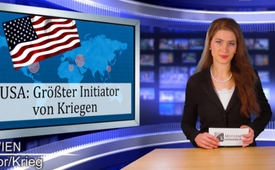 USA: Größter Initiator von Kriegen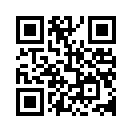 Die Welt hält die USA für den größten Kriegsentfessler, erzählte der 39. US-Präsident Jimmy Carter gegenüber Journalisten. Ihm zufolge meinen die Menschen, dass die US-Amerikaner zu jedem Anlass Konflikte initiieren...Guten Abend meine Sehr verehrten Damen und Herren.
Heute wollen wir uns eine sehr brisante Aussage von Jimmy Carter genauer ansehen. Jimmy Carter war der 39. US-Präsident- also keine unbedeutende Persönlichkeit.
Und zwar geht es um die USA, und das initiieren von Kriegen.
Jimmy Carter sagte gegenüber Journalisten, dass die Welt die USA für den größten Kriegsentfessler hält. Ihm zufolge meinen die Menschen, dass die US-Amerikaner zu jedem Anlass Konflikte initiieren. Carter erinnerte an die Rede  des US-Außenministers John Kerry, der behauptete, dass man im 21. Jahrhundert nicht so einfach in ein fremdes Land eindringen kann. 
Der Reporter kommentierte, dass dies genau so klinge wie der US-Kriegseinsatz im Irak. Hierauf antwortete Carter
 „Genau das haben wir getan, und wir tun es heute noch. So ist Washington nun mal – leider.“ 

Wenn man sich die letzten Kriege ansieht, so kann diese Aussage sehr wohl bestätigt werden. Jetzt im Ukraine- Konflikt gilt es auch genau zu beobachten, ob nicht wieder US-Kriegstreiber dahinter stecken. Bleiben Sie daher wachsam und verfolgen Sie den Verlauf genau. Klagemauer hilft Ihnen, hinter die Kulissen zu sehen
Auf Wiedersehen.von Originaltext.Quellen:http://de.sputniknews.com/german.ruvr.ru/news/2014_04_11/Die-Welt-halt-USA-fur-gro-ten-Kriegsentfessler-Jimmy-Carter-4537/Das könnte Sie auch interessieren:#1MinuteAufDenPunkt - In 1 Minute auf den Punkt - www.kla.tv/1MinuteAufDenPunktKla.TV – Die anderen Nachrichten ... frei – unabhängig – unzensiert ...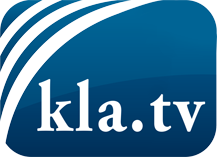 was die Medien nicht verschweigen sollten ...wenig Gehörtes vom Volk, für das Volk ...tägliche News ab 19:45 Uhr auf www.kla.tvDranbleiben lohnt sich!Kostenloses Abonnement mit wöchentlichen News per E-Mail erhalten Sie unter: www.kla.tv/aboSicherheitshinweis:Gegenstimmen werden leider immer weiter zensiert und unterdrückt. Solange wir nicht gemäß den Interessen und Ideologien der Systempresse berichten, müssen wir jederzeit damit rechnen, dass Vorwände gesucht werden, um Kla.TV zu sperren oder zu schaden.Vernetzen Sie sich darum heute noch internetunabhängig!
Klicken Sie hier: www.kla.tv/vernetzungLizenz:    Creative Commons-Lizenz mit Namensnennung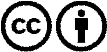 Verbreitung und Wiederaufbereitung ist mit Namensnennung erwünscht! Das Material darf jedoch nicht aus dem Kontext gerissen präsentiert werden. Mit öffentlichen Geldern (GEZ, Serafe, GIS, ...) finanzierte Institutionen ist die Verwendung ohne Rückfrage untersagt. Verstöße können strafrechtlich verfolgt werden.